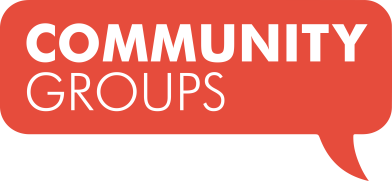 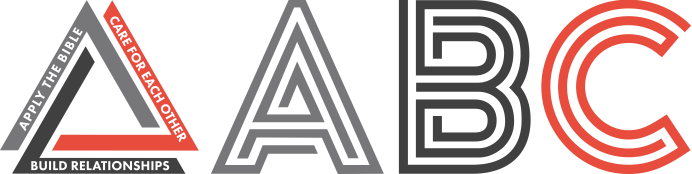 Nothing Will Be The Same	October 13, 2019Paul, Acts 9:6-19	Community Group Discussion QuestionsICEBREAKER (5-10 Minutes)Share your name and answer the following question: What is one moment that significantly changed the course of your life?OPENING THE DISCUSSION (5-10 Minutes) – Have someone recap the message in about a minute or two and then ask the following questions:What most challenged or encouraged you from Sunday’s message?What is one thing you learned or relearned about God this week?DIGGING DEEPER (10 Minutes) – ask everyone to follow along in their Bible or Bible app.Read Acts 9:6-19.Reflecting on these verses, what strikes you most? Why?What has God placed in or removed from your life to get your attention? What things changed in your life as a result of deciding to follow Jesus?Have you had an experience where you questioned or changed your whole worldview? What was that experience like?In this passage Paul’s view of Jesus changes. In what ways has your view of who Jesus is or what Christianity is about changed over the course of your life?Has there been a time in your life where you questioned if you’d be accepted by a church or Christian community? What was that experience like for you?APPLYING IT (10-20 Minutes) God chose Paul to proclaim His name. (Acts 9:15-16)What are the unique abilities or experiences God has given you that may help you introduce people to Jesus?